Демократический стиль семейного воспитанияПри демократическом стиле воспитания родители поощряют любую инициативу ребенка, самостоятельность, помогают ему, учитывают  его нужды и потребности.  Выражают ребёнку свою любовь, доброжелательность, играют с ним на интересные ему темы. Родители позволяют детям принимать участие в обсуждении семейных проблем и учитывают их мнение при принятии решений. А так же в свою очередь требуют осмысленного поведения от детей, проявляют  твердость и последовательность в соблюдении дисциплины.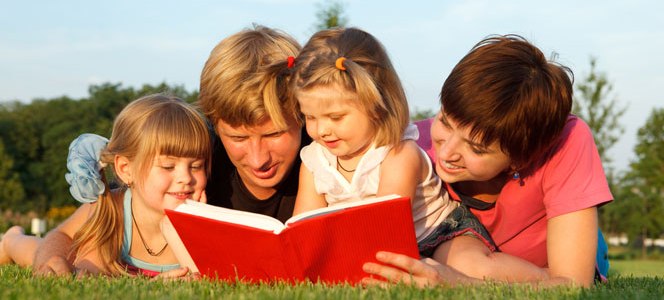 Ребёнок вырастает ответственным, независимым, компетентным, уверенным в себе с адекватной самооценкой, умеющий контролировать свои желания и как правило добивается больших успехов в жизни.Дети знают, что родители всегда смогут его выслушать и помочь. 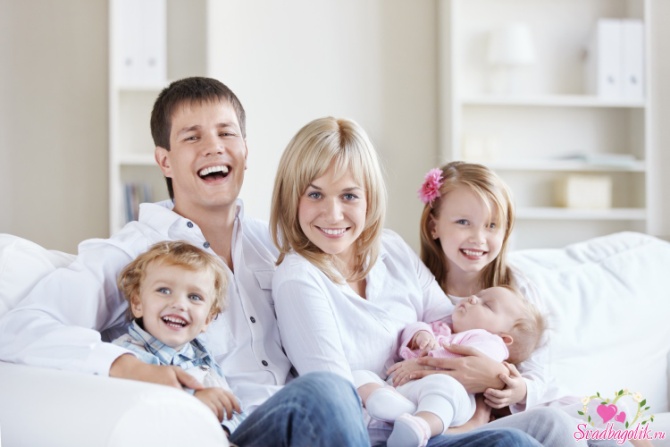 Интернет-ресурсыhttp://sad-sosenka.ru/news/29-news/65-stili-semejnogo-vospitaniyahttp://uchitel76.ru/wp-content/uploads/2014/02/stili-vospitanija.jpghttp://www.familien-blog.at/wp-content/uploads/2013/05/eltern-kinder-comics-lesen.jpghttp://www.trud.ru/userfiles/gallery/38/b_3827af2ce94822f7fcfe455826d1a989.jpghttp://ivospitanie.ru/wp-content/uploads/2015/04/34801312.jpghttp://bestspictures.ru/img/picture/Aug/01/1f870096a7812e1055e407177df4891f/10.jpghttp://www.usiter.com/uploads/20120711/schastlivaya+semya+75941630132.jpg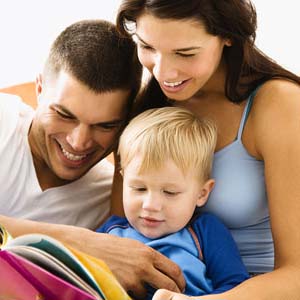 М.Ю.Явдосюкучитель математики, информатики и ИКТмуниципального бюджетного образовательного учреждения «Еланская  средняя общеобразовательная  школа  № 2» Еланского муниципального района                                                Волгоградской областиАвторитарный стиль семейного воспитанияРодители подавляют инициативу ребенка, жестко руководят и контролируют его действия и поступки. Воспитывая, используют физические наказания за малейшие проступки. Дети лишены родительской  любви, ласки, заботы, сочувствия. Таких родителей заботит лишь то, чтобы ребенок вырос послушным и исполнительным. Но дети вырастают либо неуверенными в себе, неспособными постоять за себя  либо, наоборот, агрессивными, авторитарными, конфликтными. Такие дети с трудом адаптируются в социуме, окружающем мире.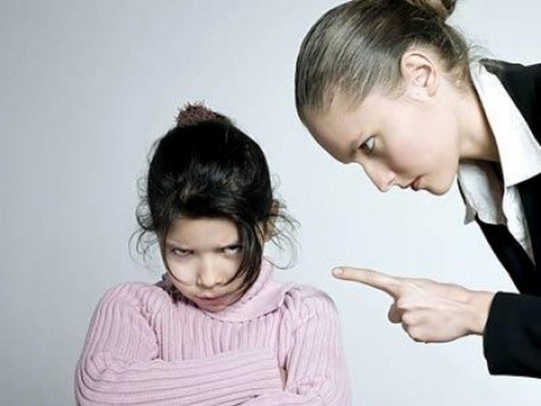 Активные и сильные подростки начнут бунтовать, становясь более агрессивными, могут сбегать из дома. Робкие и неуверенные в себе подростки наоборот, привыкнут во всем слушаться родителей, не делая попыток решать собственные проблемы самостоятельно.   Либерально - попустительский стиль семейного воспитания (гипоопека)При либерально-попустительском стиле общение с ребенком строится на принципе вседозволенности и низкой дисциплины. Для самоутверждения ребенок использует капризы, требования «Дай!», «Мне!», «Хочу!», демонстративно обижается. Ребенок не понимает слово «Надо!», "Нельзя", указания и требования взрослых не выполняет. Для родителей с либерально-попустительским стилем общения с ребёнком характерна неспособность или нежелание руководить, направлять ребенка. Он будет конфликтовать со всеми, кто не потакает его желаниям.  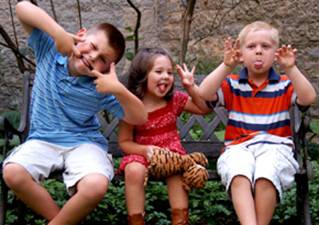 Ребёнок, выращенный в обстановке вседозволенности, более подвержен психологическим проблемам, фобиям, депрессиям. Такой ребенок не научен контролировать себя и своё поведение у него будет немного шансов развить самоуважение. Гиперопекающий стиль семейного воспитанияПри гиперопекающем стиле воспитания родители лишают ребенка самостоятельности в физическом, психическом, а так же социальном развитии.  Они постоянно находятся рядом с ним, решают за него его проблемы, живут вместо него. Излишне заботятся и опекают его, боясь и тревожась за его здоровье. Даже, когда ребёнок становится взрослым, родители продолжают излишне заботиться о нем, постоянно тревожась за него, за его здоровье и благополучие. 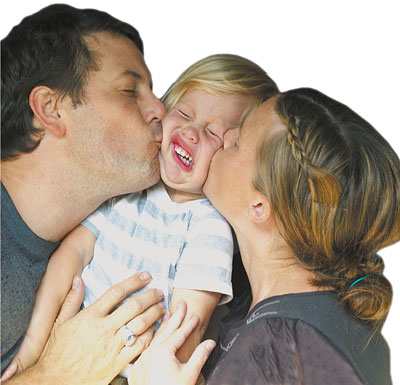 Ребенок растет беспомощным, инфантильным, неуверенным в себе, В последствии у него возникают трудности в социализации. Дети вырастают послушными, но в то же время неуверенными в себе, своих силах и возможностях, бояться сделать что-то не так, ошибиться.